INDICAÇÃO Nº 7965/2017Indica ao Poder Executivo Municipal a realização de estudos visando à instalação de ondulação transversal (lombada) na Av Alfredo Contato nº 774, no bairro Jd. São Fernando. Excelentíssimo Senhor Prefeito Municipal, Nos termos do Art. 108 do Regimento Interno desta Casa de Leis, dirijo-me a Vossa Excelência para sugerir que, por intermédio do Setor competente, sejam realizados estudos visando a construção de ondulação transversal (lombada), em conformidade com o disposto na Resolução nº 39/1998 do Conselho Nacional de Trânsito – CONTRAN, ou a instalação de outros dispositivos redutores de velocidade na Av Alfredo Contato o, na altura do nº 774, no bairro Jd. São Fernando, neste município. Justificativa:Solicitado pelos munícipes, este vereador realizou visita “in loco” e constatou a veracidade dos fatos.Mesmo havendo regulamentação para os limites de velocidade para a mencionada via, alguns motoristas imprudentes trafegam nesta em velocidades muito superiores, principalmente no final do período vespertino, momento no qual transitam muitas pessoas, colocando em risco a segurança dos munícipes. Plenário “Dr. Tancredo Neves”, em 16 de outubrol 2017.Edivaldo Meira-Vereador-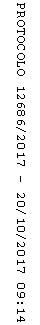 